Bitte Ankreuzen: O Vegetarier/Vegetariano 	 	 	 		Reiten:  O laktoseintollerant  	 	 	                      O         	AnfängerO Glutenunverträglichkeit 	O	FortgeschrittenO Cowboy/Cowgirl (hatte bereits mehrmals eine Reitstunde )  Mein Kind möchte in der Woche ______________________2019 an der Reiterwoche teilnehmen. Wichtige Hinweise (wie Allergien, Medikamente, ... etc. ) 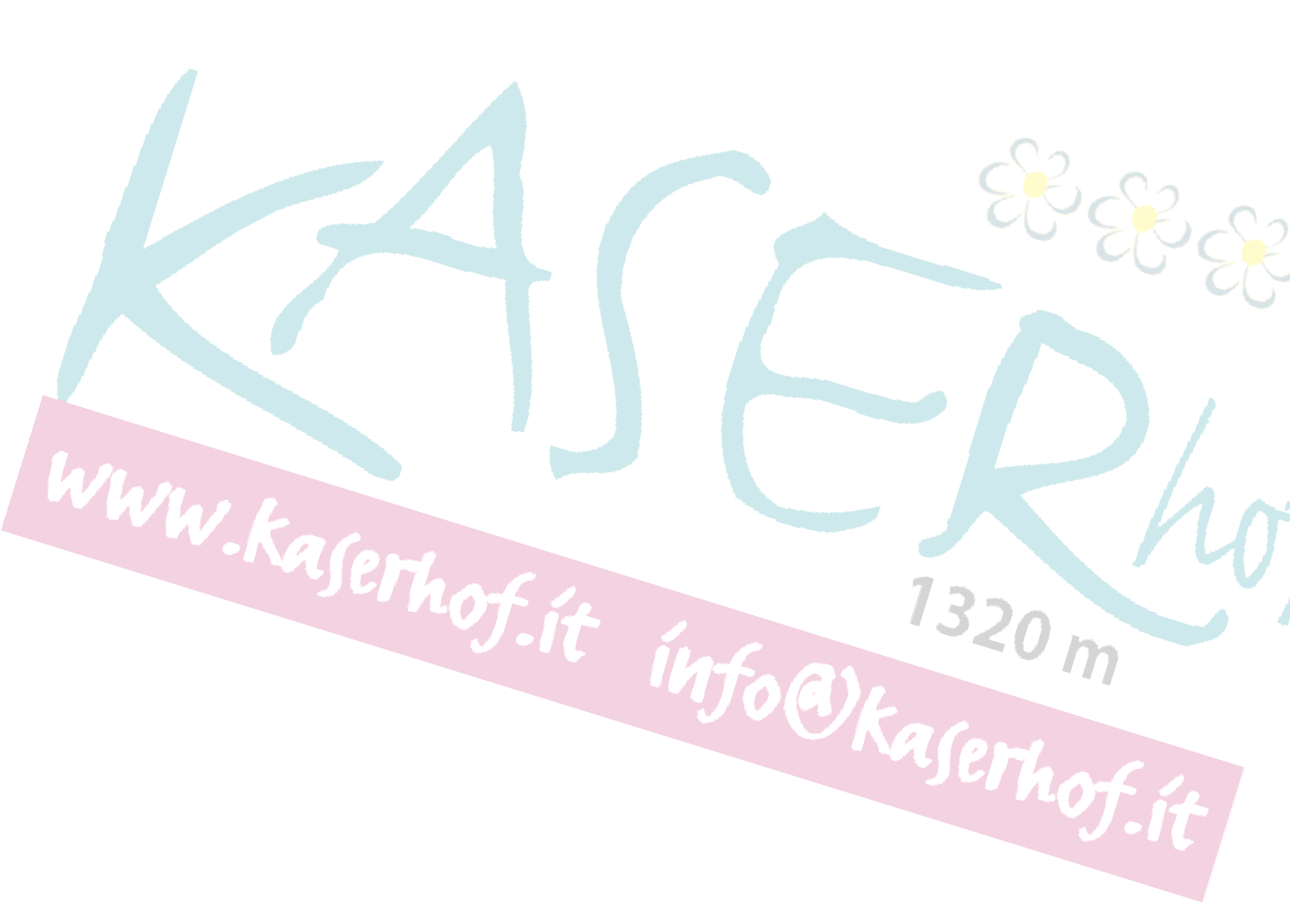 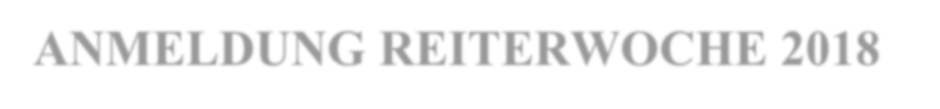 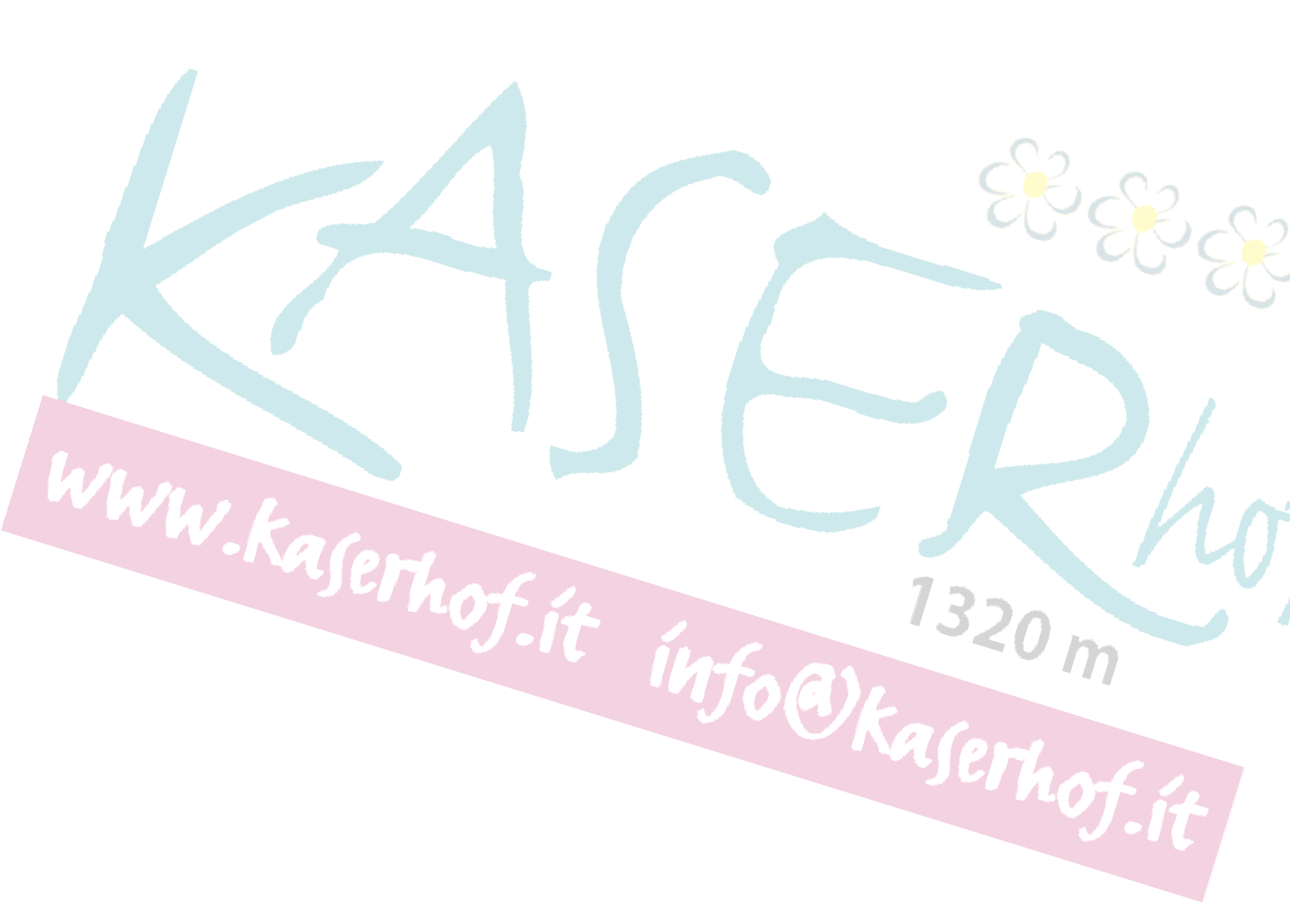 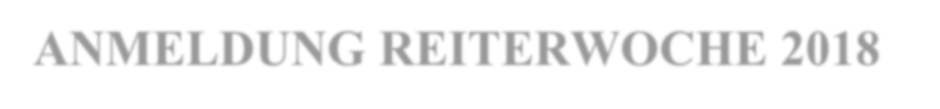 Kontaktdaten der Eltern (Telefonnummer unter denen Sie auch im Notfall erreichbar sind) Vor- und Zuname_________________________________ Telefonnummer__________________________________ Mail-Adresse:___________________________________ Hiermit melde ich mein Kind verbindlich und kostenpflichtig für die oben genannte Reiterwoche am Kaserhof an. Ich habe die Informationen aufmerksam gelesen und erkenne diese hiermit an. Datum und Unterschrift der/des Erziehungsberechtigten  __________________________________ ZU BEACHTEN:  BEGINN: Sonntag um 18 Uhr am Kaserhof – Bitte seid Pünktlich!  ENDE: Samstag um 15 Uhr findet eine Reitvorführung, welche die Kinder im Laufe der Woche einstudiert haben statt, hierzu sind Eltern und Verwandte herzlich eingeladen! Im Anschluss daran, lassen wir die Woche mit einer gemütlichen Feier ausklingen. Die Eltern und Geschwister der Kinder sind recht herzlich eingeladen, weitere Familienmitglieder oder Freunde dürfen gegen einen Unkostenbeitrag von 5 € ebenfalls gerne zulangen (bitte anmelden). HANDYS... brauchen wir in der Reiterwoche nicht und sollen/ können/ müssen zuhause gelassen werden. Die Eltern können die Kinder abends zwischen 19.00-20.00 Uhr unter 0471 345046 erreichen (Bitte nicht jeden Tag anrufen, unsere Erfahrung zeigt, dass Kinder die sehr viel Kontakt zu ihren Eltern und Verwandten haben mehr zu Heimweh tendieren).  HEIMWEH... ist normal und kann vorkommen. Wir tun unser Bestes jegliche Nostalgie zu lindern und zu zerstreuen. Wenn wir jedoch nach vergeblichen Mühen und Versuchen entscheiden, dass allen geholfen ist, wenn die Reiterwoche nicht fortgesetzt wird, ist das so. Auch die Kosten können in diesem Fall leider nicht erstattet werden.  TASCHENGELD... ist lieb gemeint, aber unnütz, da es keine Ausgabemöglichkeiten, sondern nur Verliermöglichkeiten gibt. Die Betreuerin ist der Kassenwart. Eis, Kuchen und Süßigkeiten welche die Kinder zusätzlich verzehren, werden am Ende der Reiterwoche direkt von den Eltern in bar beglichen.  ICH PACKE MEINEN KOFFER UND NEHME MIT: Einen Schlafsack, Kopfkissen, eine Decke (um nicht direkt auf dem Heu zu schlafen), ein Duschhandtuch, Unterwäsche und Socken, Badehose/Badeanzug/Bikini, lange und kurze Hosen, T-Shirts, Pullover, Regenjacke, wärme Jacke (Fleece oder ähnliches), Kopfbedeckung, Badutensilien (Zahncreme, Zahnbürste, Haarbürste, Duschgel und Shampoo), Sonnencreme, feste Schuhe (Turnschuhe, Wanderschuhe), Hausschuhe, Taschenlampe.  Wahlweise: ein gutes Buch, eine lustige Spielidee, Lieblings-CD (USB Stick geht auch), Spielkarten... KOSTEN: 420,00€/ Kind. Wenn ein weiteres Geschwisterkind teilnimmt, so zahlt das zweite Kind 370,00€. Wir bitten die Eltern eine Anzahlung von 100,00€ zu tätigen. Im Verwendungszweck bitte den Namen des Kindes angeben. Sind die 100,00€ eingegangen, ist die Teilnahme des Kindes sicher. Den Restbetrag von 320,00€/bzw. 270,00€ im Falle von Geschwistern, bitten wir Sie 3 Wochen vor Reiterwochenbeginn an: Raiffeisenkasse Ritten - Tammerle Sabine und Mair Walter IBAN: IT35 J 08187 58742 000001022664 SWIFT/ BIC : CCRTIT2TRIT zu überweisen..  ________________________________________________________________________ Teilnahme Abschlussfeier:  O wir nehmen nicht teil O wir nehmen teil: Familie ______________________ mit ______ Personen. Zusätzlich zu Eltern und Geschwister möchten wir noch _____ weitere Personen anmelden. (5,00€/ Person) 